Комплект заданий по дисциплине МАТЕМАТИКАГруппа  СА-22Преподаватель: Мелюхина Людмила ВасильевнаДАТА ПРОВЕДЕНИЯ ЗАНЯТИЯ: 30.09.2022Тема: Показательные уравнения.Количество часов на выполнение задания: 2 учебных часаСрок выполнения до 30.09.2022Задание:Составить конспект занятия по плану:Повторить свойства степени.Определение показательного уравнения.Методы решения показательного уравнения.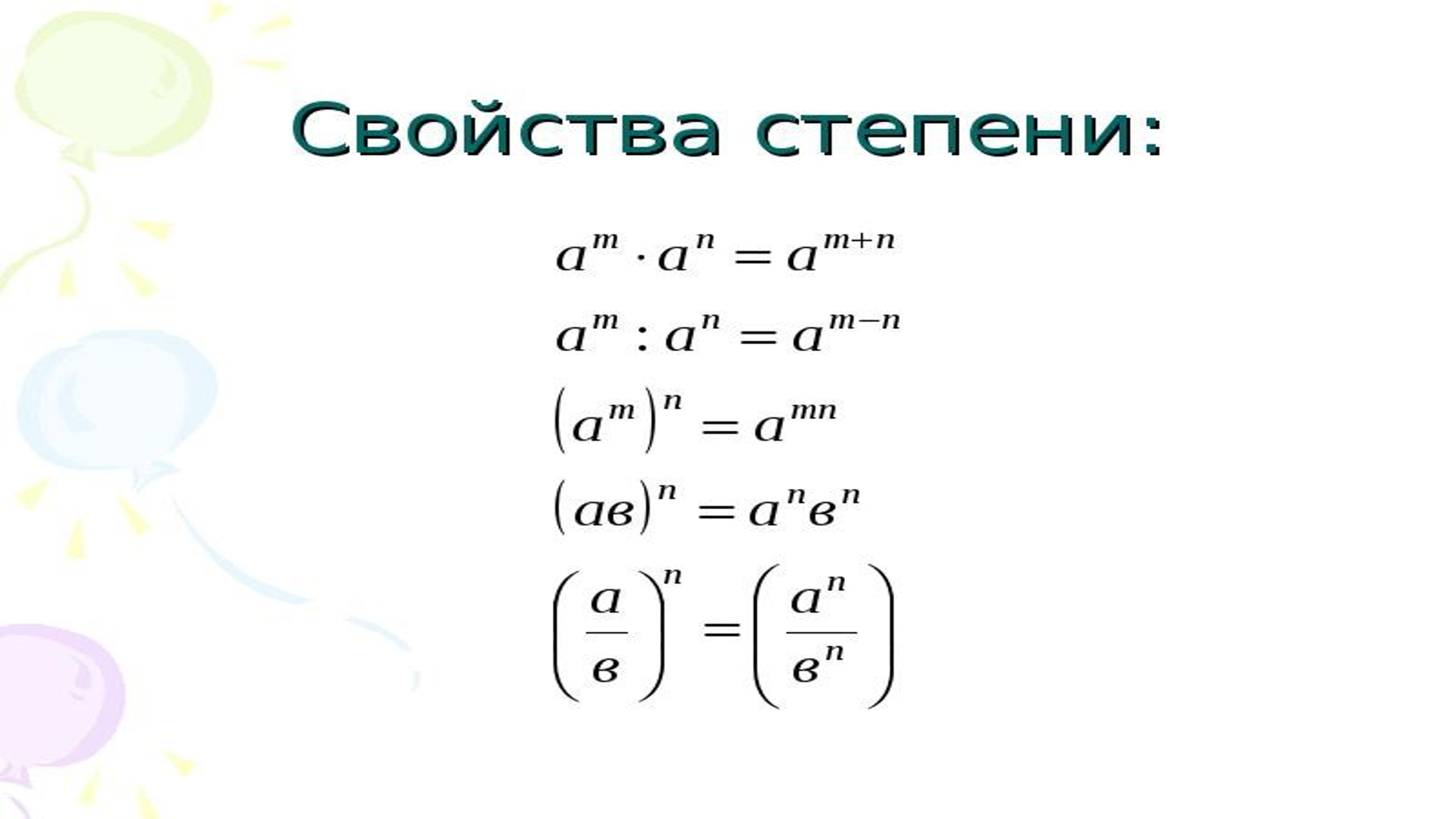 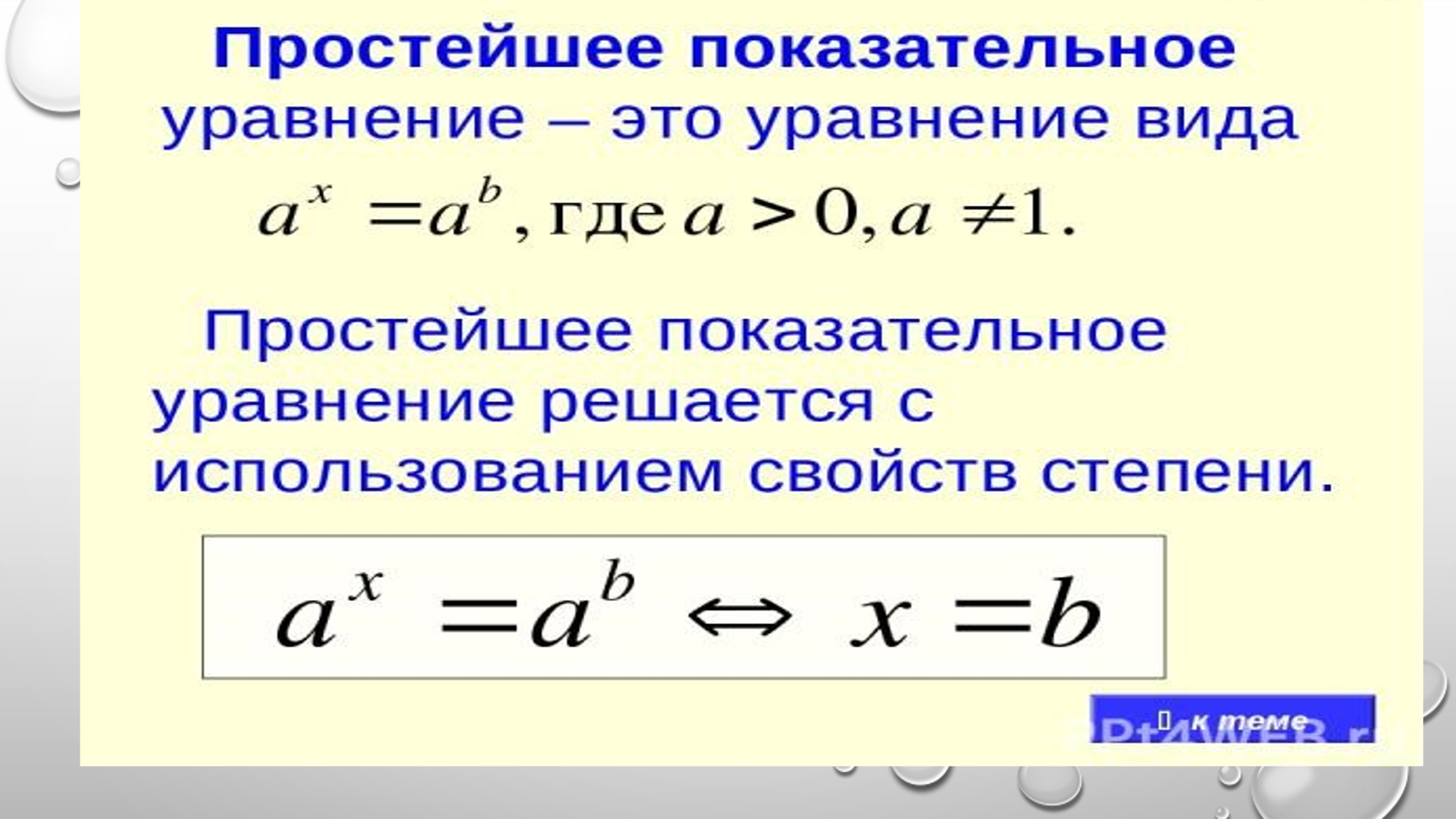 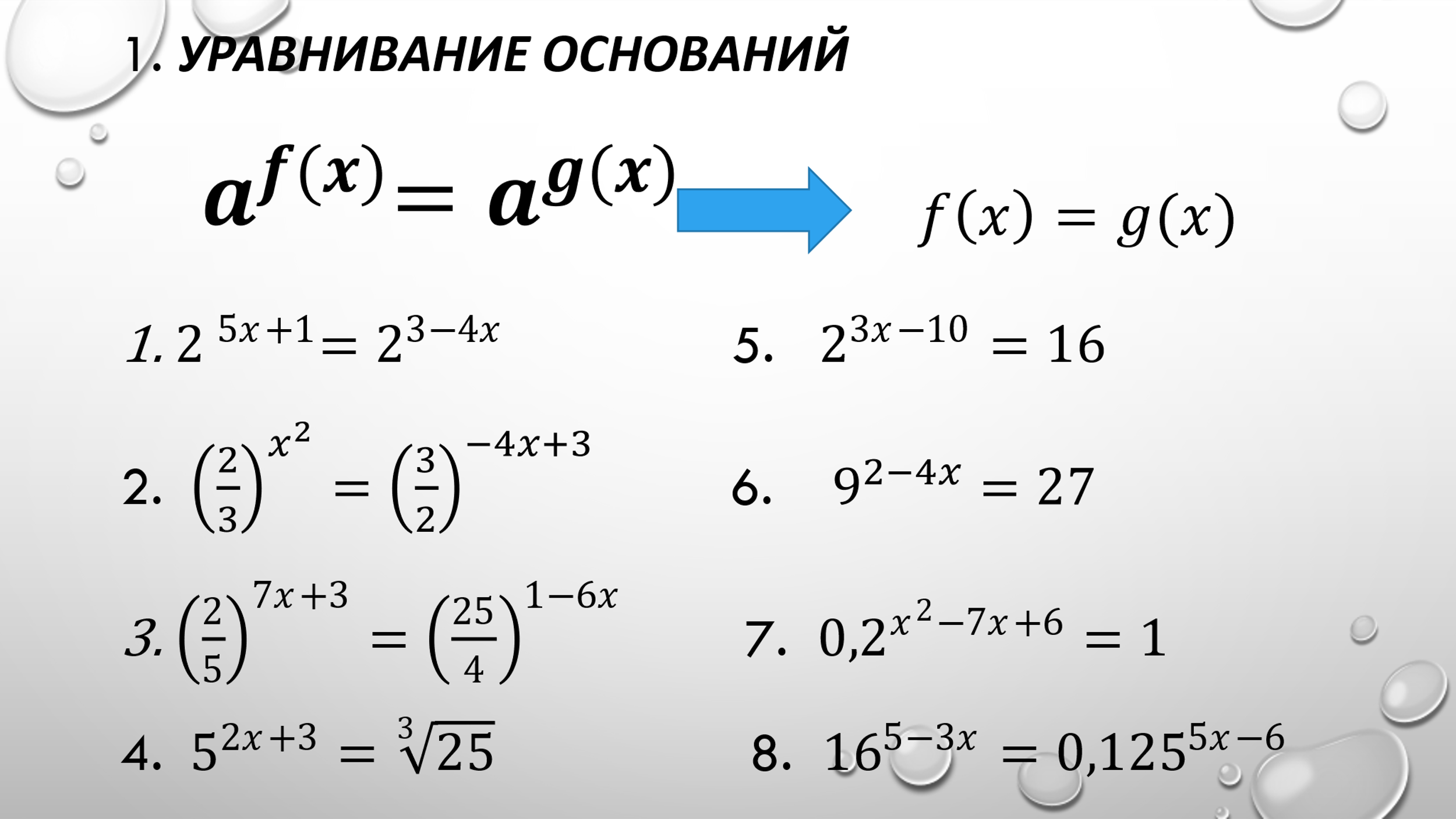 